Методическая разработка игровой образовательной деятельности по теме:«Чудо-воздух, он везде»(Занятие разработала Астафьева Д.А., провела Астафьева Д.А. воспитатель ДОО № 22 ст. Медвёдовской Тимашевский район)Возраст воспитанников: старший дошкольный (седьмой год жизни)Виды деятельности: коммуникативная, познавательно-исследовательская.Образовательные области: коммуникативное развитие, познавательное развитие.Цель: Формирование представлений детей о воздухе и его свойствах.Задачи: Воспитательные:1. Воспитывать культуру общения. 2. Воспитывать у детей навыки сотрудничества, желание работать в коллективе, умение выслушивать друг друга. Образовательные:1. Обучать детей устанавливать причинно-следственные связи, выдвигать гипотезы на основе элементарного эксперимента и делать выводы. 2. Способствовать обогащению и закреплению знаний детей о воздухе и его свойствах, расширению представления детей о значимости воздуха в жизни человека, животных, растений. 3. Способствовать устанавливать взаимосвязь и взаимозависимость между экологией и здоровьем человека; формировать осознанное отношение к своему здоровью, экологическое сознание детей. Развивающие:1. Развивать познавательную активность, наблюдательность, мыслительную деятельность детей в процессе экспериментирования. 2. Развивать умение детей самостоятельно находить ответы на проблемные вопросы, решать проблемные ситуации. 3. Активизировать речевую деятельность детей.Предварительная работа: рассматривание энциклопедий, наблюдения на прогулках, беседы «В чем польза растений», «Как загрязняется окружающая среда».1 этап: способствуем формированию детей к внутренней мотивации к деятельности.2 этап: способствуем планированию детьми их деятельности3 этап: способствуем реализации детского замысла4 этап: способствуем проведению детской рефлексии по итогам деятельности Приложение 1Эмблема команды исследователей «Познайка»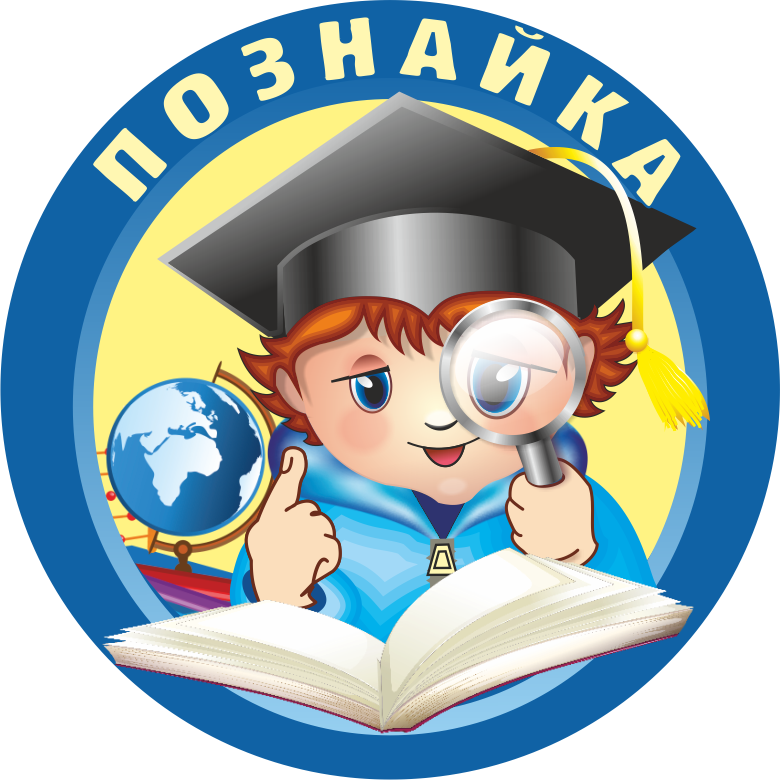 Приложение 2Игра "Водолаз"Встали в круг. Послушайте правила игры: Кто дольше сможет продержаться без воздуха под водой. Для этого нужно предварительно «подготовить» организм к «погружению».Раз - делаем вдох, два - выдох, три - вдох, крепко зажать нос руками и еще крепче сжать губы, затем приседаем – «погружаемся», и сидим на корточках кто сколько сможет. Кто не сможет дольше просидеть, «всплывают» - встают. Итак, начинаем. Раз, два, три.Звучит аудиозапись «Шум воды и крики чаек» и дети играют.Воспитатель: всё, я не могу. Голова закружилась.- Как вы себя чувствовали?Загадка:Через нос проходит в грудьИ обратный держит путьОн невидимый и всё жеБез него мы жить не можем.— Это потому, что человеку для жизни необходим воздух, как и всему живому на земле. Значит, воздух есть внутри нас. А давайте проверим! Вернёмся в нашу лабораторию.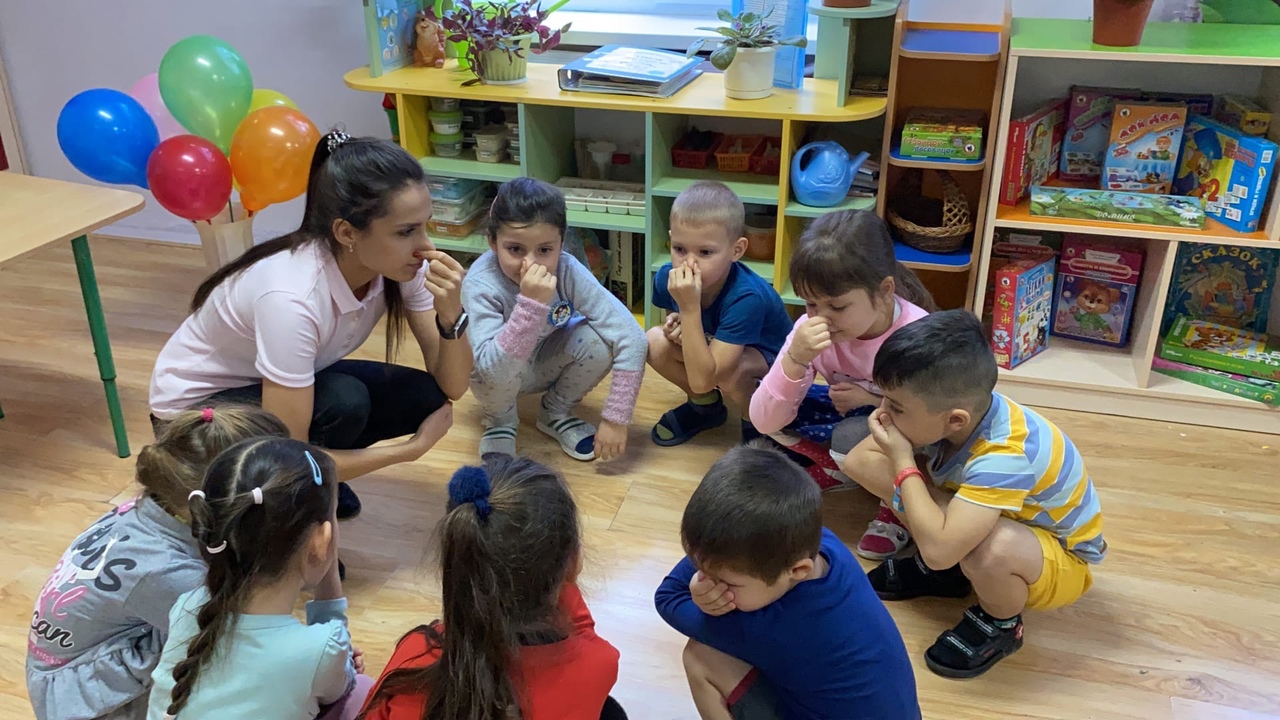 СодержаниеОбратная связь на высказывание детейВоспитатель ожидает, когда дети обратят внимание на шары и оформленную лабораторию. - Здравствуйте, ребята! Как я рада видеть вас! А вы знаете, что сегодня праздник воздушных шаров? Посмотрите, какие красивые шары я принесла. Ой, а что это случилось с этим шариком? - Ребята давайте чтобы у нас был совсем не грустный день, подарим улыбку друг другу.Звучит песня от «улыбки»Если дети отвечают неверно:-Интересный вариант!-Кто еще как думает?Если дети отвечают правильно:- Ой как здорово! Оригинально!-Именно так! Как здорово, что ты это знаешь!- Какие вы смышлёные! Просто класс!Если дети отвечают «не знаю»:-А кому интересно узнать?- Я рада видеть ваши улыбки!Ребята, но что же случилось с нашим шариком?А что нужно сделать, чтобы шарик стал круглым и упругим?Правда? Сейчас я его надую (надуваю). Вот какой он красивый получился! Интересно, а что же у него внутри?Какой ещё воздух? И сегодня нам предстоит очень трудная задача: узнать, что такое воздух, как его можно обнаружить, какими свойствами он обладает. Если дети отвечают правильно:-Какой ты внимательный!-Я рада, что вы знаетеЕсли дети отвечают неправильно:-Интересный вариант!-Кто еще как думает.При необходимости воспитатель поясняет и даёт подсказки.-Интересно, кто-нибудь захотел стать исследователем, когда вырастет?- Предлагаю стать сегодня не большой командой исследователей «Познайка», вы согласны?- Отлично! Я вы поддержали мою идею!Воспитатель выдает каждому эмблему исследователя (приложение 1)СодержаниеОбратная связь на высказывание детей- Чтобы нам приступить к исследованиям, куда нам нужно пройти?  Чем мы с вами дышим?Если дети отвечают правильно:-Точно!-Именно так! Как здорово, что ты это знаешь!-Правильно, это важно! А еще?- Мне очень приятно!В случае если дети не замечают лабораторию, обращаем внимание на неё.- А как вы думаете, что такое воздух? - А кто видит воздух? Как можно его обнаружить?Если дети отвечают правильно: 
-Как здорово, что вы знаете!Если дети отвечают «не знаю» или затрудняются в ответе:- А хотите узнать?- Ребята, для этого нам нужно будем провести несколько опыты. -Конечно, сейчас я вам покажу их. -Мне приятно, что вы так заинтересовались!СодержаниеОбратная связь на высказывание детей- Ребята, вы готовы приступить к исследованиям?- Давай те же пройдем в наше лабораторию, на котором лежит все необходимое для наших опытов! (на прямоугольном столе лежат одноразовые пакеты, палочки, одноразовые стаканчики с водой, трубочки на каждого ребенка, свеча с баночкой)- Здорово, я так и думала!При необходимости, воспитатель поясняет назначение предметов и дает советы при необходимости каждому ребёнку.- Дорогие исследователи, я покажу вам некоторые хитрости про свойства воздуха. Воспитатель демонстрирует на своей работе технику выполнение сложных деталейОпыт 1:- Предлагаю попробовать поймать пакетами воздух. Как можно это сделать? - Что произошло с пакетами? Что в них находится? Какой он? Вы его видите?  Подводим итог опытаВоспитатель наблюдает и помогает.- Здорово вы придумали!- Интересное предположение!- Прекрасная мысль!- Значит мы доказали, что воздух невидимый.Опыт 2: - А как мы можем убедимся, что в пакете находится именно воздух? Ребята, как вы думаете можем ли мы почувствовать его? - Что вы чувствуете? -Мы не можем увидеть воздух, то мы его можем что? – Почувствовать! Почувствовать, как легкий ветерок на коже лица.Подводим итог опыта- Что мы с вами доказали? Вам понравился наш эксперимент?Воспитатель предлагает поиграть в игру "Водолаз" (приложение 2)Если дети отвечают правильно:-Супер-мысль! Давай поразмышляем, сможем ли мы сейчас это сделать?- Это интересно... а у нас все необходимое есть?Если дети затрудняются в ответе:Обратить внимание на лежащие на столе палочки.- Прекрасная мысль!- Классно!- Я так рада что вам понравилось!Опыт 3:(В лаборатории на столе стоят стаканчики с водой и трубочками индивидуально на каждого ребенка)- Ребята как вы думаете для чего нам нужны эти предметы?- А вам это интересно?- Ой, ребята, что это происходит с водой? Что вы видите? А что это за пузырьки? Как они там оказались?Подводим итог опыта- Что у нас получило доказать с помощью данного эксперимента? (мы доказали, что воздух есть внутри нас, и нужен он нам очень чистый.)Звучит музыка из к/ф «Усатый нянь». Детский смех.Дети предлагают взять стакан с водой, трубочку и подуть в трубочку, опущенную в стакан с водой тихо, тихо.Если дети отвечают правильно:- Какой ты внимательный!- Мне очень приятно было узнать ваше мнение, ребята!Если дети затрудняются в ответе:-Вот это предложение! Ребята, что скажете?- Здорово, кто еще как думает?- Ребята у меня есть идея, предлагаю вам посмотреть, что станет с пламенем свечи, если вдруг закончится чистый воздух. Вам понравилась моя идея?- Ребята подскажите, как мы сможем это проверить? (переключаем внимание детей на свечи и баночки)Подводим итог опыта- Что происходит? Почему свеча в банке погасла? (В банке закончился чистый воздух. Пламя потухло, т.к. горело за счет чистого воздуха, и мы с вами доказали, что воздух очень легкий, всегда стремится на поверхность. Воздух легче воды)- Я рада слышать, что вам понравилась - Как это здорово!Если дети отвечают правильно:-Точно!-Именно так! Как здорово, что ты это знаешь!Если дети отвечают неверно:-Интересный вариант!-Кто еще как думает?СодержаниеОбратная связь на высказывание детейВоспитатель предлагает поиграть в игру, которая называется «Волшебный шарик». (встанем в круг и будем передавать шарик друг другу и рассказывать всё, что узнали сегодня о воздухе)- Ребята, мне с вами было так интересно проводить сегодня эксперименты, а вам понравилось? -Ребята, а скажите, пожалуйста, для чего мы проводили опыты?После проведения игры:-Вы проделали отличную работу!-Вы замечательно поработали друзья!-Прекрасно справились!- Замечательно! Вы очень сообразительны!-Какие сложности были у вас в работе?-Как вы справились с ними? (воспитатель опрашивает всех детей, которые хотят рассказать). -Я была уверенна, что у вас не возникнет сложностей. - Я так рад, что у вас все получилось!-Вы доказали, что достойны быть исследователями!-Приглашаю всех исследователей на коллективное фото! Всем спасибо!-Какие классные исследователи в нашем детском саду!